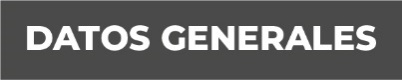 NOMBRE: VIOLETA ROMÁN RODRÍGUEZGRADO DE ESCOLARIDAD: LICENCIATURA EN DERECHOCORREO ELECTRÓNICO: CEDULA PROFESIONAL: 11152081Formación Académica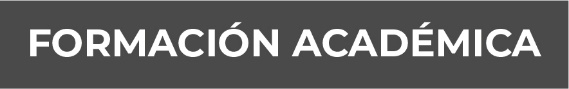 1995-2000UNIVERSIDAD DEL GOLFO DE MÉXICO, CAMPUS-CÓRDOBA.Trayectoria Profesional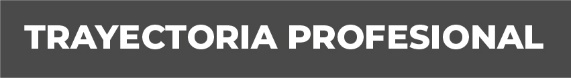 DEL MES DE FEBRERO 2022 A LA FECHA FISCAL SEGUNDA DE DELITOS DIVERSOS DE LA UNIDAD INTEGRAL DE PROCURACION DE JUSTICIA DE CORDOBA, VERACRUZ, ENCARGADA DE LA FISCALIA MUNICIPAL DE ATOYAC, VERACRUZ Y DE LA FISCALIA INVESTIGADORA DE PASO DEL MACHO, VERACRUZ.DEL MES DE MARZO DEL AÑO 2020 A LA FECHA FISCAL SEGUNDA DE DELITOS DIVERSOS DE LA UNIDAD INTEGRAL DE PROCURACION DE JUSTICIA DE CORDOBA, VERACRUZDEL 24 DE SEPTIEMBRE DEL AÑO 2019 AL MES DE MARZO DEL AÑO 2020, FISCAL SEGUNDA ORIENTADORA EN LA UNIDAD DE ATENCIÓN TEMPRANA DEL XV DISTRITO JUDICIAL EN ORIZABA, VER.DEL MES DE AGOSTO DEL AÑO 2016  AL 23 DE SEPTIEMBRE DEL AÑO 2018 FISCAL ORIENTADORA DE ATENCIÓN TEMPRANA EN LA SUB UNIDAD DE ISLA, VERACRUZ.NOVIEMBRE 2015 – ABRIL 2016 FISCAL ESPECIALIZADA EN DELITOS DE TIPO SEXUAL Y FAMILIAR  EN HUAYACOCOTLA, VERACRUZ.2002 A 2015 OFICIAL SECRETARIO EN DIFERENTES AGENCIAS DEL MINISTERIO PÚBLICO.1995 A 2001 SECRETARIA ADMINISTRATIVA DE LA SUB PROCURADURÍA REGIONAL DE JUSTICIA DE LA ZONA CENTRO CÓRDOBA, VERACRUZ.